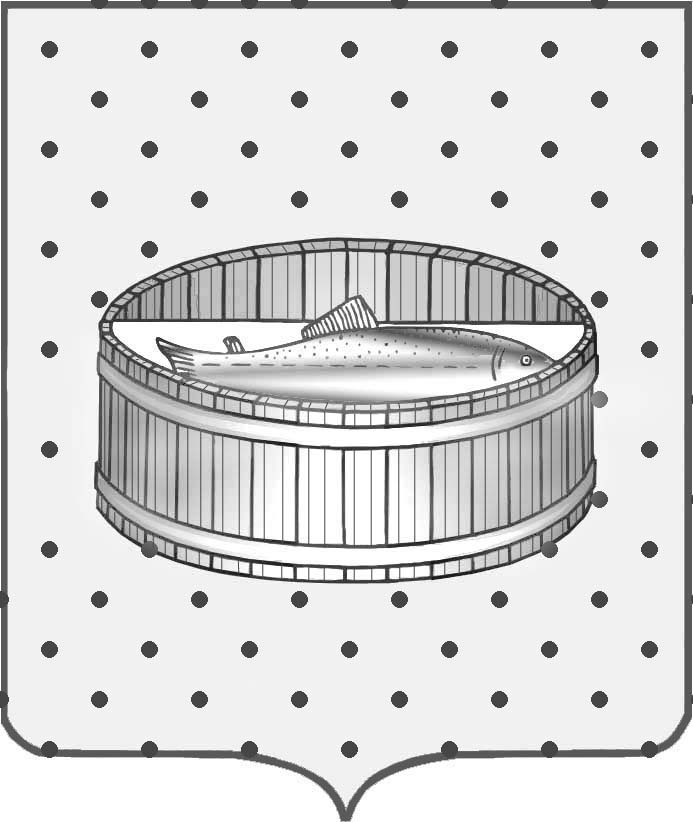 Ленинградская область Лужский муниципальный район Совет депутатов Лужского городского поселенияРЕШЕНИЕ23  апреля  2014 года          №  388Об утверждении тарифов на услуги МУП «Лужская инициатива»В соответствии с Федеральным законом от 06.10.2003 г. № 131-ФЗ «Об общих принципах организации местного самоуправления в Российской Федерации», ст. 11 Федерального закона от 28 декабря 2009 г.  № 381-ФЗ  «Об  основах  государственного  регулирования  торговой  деятельности  в  Российской  Федерации», постановлением администрации  Лужского  городского  поселения  от  29.12.2012  № 918  «Об  организации  ярмарок  на  территории  Лужского  городского  поселения», Уставом Лужского городского поселения, Совет депутатов муниципального образования Лужское городское поселение Лужского муниципального района Ленинградской области  р е ш и л:Утвердить  стоимость  услуг  для  МУП «Лужская  инициатива»  по  предоставлению  торгового  места  на  организованных  ярмарках  за  один  день  торговли:г. Луга, пр. Володарского, у д. 22:а)	продажа сельскохозяйственной продукции, кроме продукции местного культивирования:	- с прилавка 2м х 2м  200 руб.,б)	продажа сельскохозяйственной продукции местного культивирования:- с прилавка 2м х 2м  100 руб.,в)	продажа иных товаров:- с прилавка 2м х 2м  150 руб.,	- с автотранспортного средства - 300 руб.,	г) продажа молочной продукции гражданами, ведущими личное подсобное хозяйство при наличии выписки из похозяйственной книги сельского поселения и ветеринарной справки ф.4  50 руб.г. Луга, Прирыночная площадь:вещевая ярмарка:с прилавка 2,5м х 2м  150 руб.,с прилавка 4м х 2м  220 руб.,с пристенного прилавка  40 руб.сельскохозяйственная ярмарка:а)	продажа сельскохозяйственной продукции, кроме продукции местного культивирования:с прилавка 4м х 2м  400 руб.,с прилавка 2,5м х 2м  250 руб.,б)	продажа сельскохозяйственной продукции местного культивирования:с прилавка 2,5м х 2м  100 руб.,с прилавка 4м х 2 м  180 руб.,в)  продажа молочной продукции гражданами, ведущими личное подсобное хозяйство при наличии выписки из похозяйственной книги сельского поселения и ветеринарной справки ф.4  50 руб.г)   продажа гражданами дикорастущих ягод, грибов  50 руб.Снизить стоимость услуг за предоставление торгового места, указанных в п. 1 настоящего решения, на 50% для продавцов, отнесенных к следующим категориям:участники ликвидации аварии на Чернобыльской АЭС;инвалиды детства;многодетные матери, имеющие на иждивении несовершеннолетних детей;родители, имеющие на иждивении несовершеннолетних детей- инвалидов детства.Настоящее решение вступает в силу со дня официального опубликования.Контроль за выполнением данного решения возложить на администрацию Лужского муниципального района.Глава Лужского городского поселения,исполняющий полномочия председателя Совета депутатов	                                                                    	С.Э. СамородовРазослано: МУП «Лужская инициатива», Самородов С.Э., Хиль Ю.С., Туманова Е.Е., администрация ЛМР, сайт.